THE COUNCILCity of New OrleansJASON ROGERS WILLIAMS						          HELENA MORENOCouncilmember-At-Large						                   Councilmember-At-LargeJOSEPH I. GIARRUSSO III             JAY H. BANKS                 KRISTIN GISLESON PALMER          JARED C.  BROSSETT	           CYNDI NGUYENCouncilmember District A	Councilmember District B          Councilmember District C              Councilmember District D       Councilmember District EAGENDARegular Meeting of the City Councilto be held via video conference on Thursday, May 7, 2020 at 10:00 A.M.ROLL CALLLORA W. JOHNSONCLERK OF COUNCILPLEASE REVIEW AGENDA NOTICE FOR PUBLIC COMMENT RULES APPLICABLE DURING COVID-19 EMERGENCYPUBLIC COMMENT RULES AND INFORMATION FOR THIS VIDEO CONFERENCE MEETING ARE AVAILABLE BY CLICKING HERE.Public comment forms are also available via:   www.council.nola.govALL PUBLIC COMMENT SHALL BE SUBMITTED VIA THIS FORMAPPROVAL OF THE MINUTES – April 15, 2020.Annotation:TO BE APPROVED.SPECIAL ORDERS OF BUSINESSAll Special Orders are Temporarily Postponed due to the COVID-19 Pandemic.CONSENT AGENDACOMMUNICATION – FROM THERESA R. BECHER, COUNCIL RESEARCH OFFICER, NEW ORLEANS CITY COUNCILBrief:Submitting the recommended agenda items for deferrals and withdrawals for the May 7, 2020 Regular Council meeting due to the COVID-19 pandemic.Annotation:ELECTRONICALLY SUBMITTED.MAY BE RECEIVED.COMMUNICATION – FROM KIMBERLY R. SILAS, SENIOR COUNSEL, LEGAL DEPARTMENT – REGULATORY, ENTERGY SERVICES, LLCBrief:Submitting on behalf of Entergy New Orleans, LLC’s (“ENO”) Report Regarding the Gas Infrastructure Replacement Program and Mitigation Measures, Re: Revised Application of Entergy New Orleans, LLC for a Change in Electric and Gas Rates Pursuant to Council Resolutions R-15-194 and R-17-504 and for Related Relief, Council Docket No. UD-18-07 Annotation:ELECTRONICALLY SUBMITTED.MAY BE RECEIVED.COMMUNICATION – FROM JAY BEATMANN, COUNSEL, DENTONS US LLPBrief:Submitting the Advisors to the Council of the City of New Orleans’ First Set of Data Requests to Entergy New Orleans, LLC Regarding any New Orleans Power Station (“NOPS”) Interim Formula Rate Plan (“FRP”) Adjustment, In Re: Application of ENO for a Change in Electric and Gas Rates Pursuant to Council Resolutions R-15-194 and R-17-504 and for Related Relief, CNO Docket UD-18-07. Annotation:ELECTRONICALLY SUBMITTED.MAY BE RECEIVED.COMMUNICATION – FROM MARK G. OTTS, ASSISTANT GENERAL COUNSEL, LEGAL SERVICES DEPARTMENT, ENTERGY SERVICES, LLCBrief:Submitting to the Council in accordance with the requirements set forth in Resolution R-19-441 (the "Resolution"), of the Council of the City of New Orleans (the "Council"), dated November 7, 2019, in the matter of the ex parte application of Entergy New Orleans, LLC (the "Company") for approval of its financing plan, pursuant to requirements set forth on pages 13-14, as part of this informational filing is a Certificate of an Assistant Treasurer of the Company with respect to the use of proceeds from the sale of the Bonds and filing a calculation of the revenue requirement impact of the issuance of the Bonds, including comparison of capital ratios and weighted cost of capital, for reporting purposes only.Annotation:ELECTRONICALLY SUBMITTED.MAY BE RECEIVED.COMMUNICATION – FROM TIMOTHY S. CRAGIN, ASSISTANT GENERAL COUNSEL, LEGAL SERVICES – REGULATORY, ENTERGY SERVICES, LLCBrief:Submitting for further handling Entergy New Orleans, LLC’s (“ENO”) April 2020 Monthly Progress Report on Its Collaboration with the Sewerage and Water Board of New Orleans to Improve Reliability of Electric Service and Expedite a Long-Term Solution, which is submitted pursuant to Council Resolution R-19-78. Annotation:ELECTRONICALLY SUBMITTED.MAY BE RECEIVED.COMMUNICATION – FROM SCOTT M. CELINO, MANAGER, FUEL & SPECIAL RIDERS, ENTERGY NEW ORLEANS, LLCBrief:Submitting Entergy New Orleans, LLC calculated rates for the Purchased Gas Adjustments for the May 2020 billing cycle in accordance with Resolution R-03-272 as follows:Customers on Rate Schedule LM-9		$2.0170 /MCFAll other customers				$3.1263 /MCFFiling the following documents to support these purchased gas adjustments:Attachment A of Rider Schedule PGACopy of backup work sheetsCopy of purchased gas invoicesEntergy New Orleans, LLC will commence billing the above specified purchased gas adjustments on April 30, 2020.Annotation:ELECTRONICALLY SUBMITTED.MAY BE RECEIVED.COMMUNICATION – FROM SCOTT M. CELINO, MANAGER, FUEL & SPECIAL RIDERS, ENTERGY NEW ORLEANS, LLCBrief:Submitting Entergy New Orleans, LLC’s calculated Fuel Adjustments for the May 2020 billing cycle in accordance with Rider Schedule FAC-5 that was approved by the New Orleans City Council pursuant to Resolution R-20-67 in Council Docket UD-18-07 as follows:ENO Fuel Adjustment Clause Rate for the Billing Month for:Non-Transmission Service Voltage Level   Sales							     $0.009395/kWh Transmission Service Voltage Level  Sales	                                   $0.009159/kWhENO submits with this filing the following documents to support these fuel calculations:2.	Attachment A of Rider Schedule FAC-5Copy of backup work sheetsComplete copy of the Intra-System Billings on the    accompanying CDEntergy New Orleans, LLC will commence billing the above specified fuel adjustments in May bills.Annotation:ELECTRONICALLY SUBMITTED.MAY BE RECEIVED.COMMUNICATION – FROM SCOTT M. CELINO, MANAGER, FUEL & SPECIAL RIDERS, ENTERGY NEW ORLEANS, LLCBrief:Submitting Entergy New Orleans, LLC’s calculated Environmental Adjustments for the May 2020 billing cycle in accordance with Rider Schedule EAC-1 as follows:EIS Available and Off Peak			$0.000000/kWhTransmission Service Voltage Level excluding EIS Available and Off Peak kWh Sales		                         $0.000000/kWhNon-Transmission Service Voltage Level 	$0.000000/kWhFiling the following documents to support these Environmental Adjustment calculations:	Attachment A of Rider Schedule EAC-1  Copy of backup work sheetsEntergy New Orleans, LLC will commence billing the above specified fuel adjustments on April 30, 2020.Annotation:ELECTRONICALLY SUBMITTED.MAY BE RECEIVED.COMMUNICATION – FROM SCOTT M. CELINO, MANAGER, FUEL & SPECIAL RIDERS, ENTERGY NEW ORLEANS, LLCBrief:Submitting Entergy New Orleans, LLC’s calculated PPCR Adjustments for the May 2020 billing cycle in accordance with Rider Schedule PPCR that was approved by the New Orleans City Council pursuant to Resolution R-20-67 in Council Docket UD-18-07 as follows:Residential						-1.175926%Small Electric					-0.889183%Municipal Buildings				-1.043632%Large Electric					-1.405069%Large Electric High Load Factor		-1.293617%Master Metered Non Residential		-1.093429%High Voltage						-2.034250%Large Interruptible				-0.607098%Lighting						-0.468559%Filing the following documents to support these rider calculations:2.	Attachment A of Rider Schedule PPCRCopy of backup work sheetsPer Resolution R-17-228, the ENO Restructuring Customer Credit will be applied to monthly customer bills for the months of January 2020 through December of 2020.  The monthly amount is $416,666.67 and it is shown on WP1.Entergy New Orleans, LLC will commence billing the above specified Rider Rates in May bills.Annotation:ELECTRONICALLY SUBMITTED.MAY BE RECEIVED.COMMUNICATION – FROM TIMOTHY S. CRAGIN, ASSISTANT GENERAL COUNSEL, LEGAL SERVICES – REGULATORY, ENTERGY SERVICES, LLCBrief:Submitting on behalf of Entergy New Orleans, LLC (“ENO” or the Company) ENO’s Motion to Delay Its 2020 Formula Rate Plan Filing for 60 days, Re: Revised Application of Entergy New Orleans, LLC for a Change in Electric and Gas Rates Pursuant to Council Resolutions R-15-194 and R-17-504 and for Related Relief, Council Docket UD-18-07. Annotation:ELECTRONICALLY SUBMITTED.MAY BE RECEIVED.COMMUNICATION – FROM LISA M. HUDSON, DIRECTOR OF PERSONNEL, CITY OF NEW ORLEANS, DEPARTMENT OF CIVIL SERVICEBrief:Submitting for Council approval Amendments to Civil Service Rules (Emergency Paid Sick Leave and Expanded Family and Medical Leave) in accordance with Article X, Section 10 of the Constitution of Louisiana as adopted by the Civil Service Commission at its meeting of April 20, 2020.Annotation:ELECTRONICALLY SUBMITTED.MAY BE RECEIVED AND REFERRED TO THE BUDGET COMMITTEE.COMMUNICATION – FROM LISA M. HUDSON, DIRECTOR OF PERSONNEL, CITY OF NEW ORLEANS, DEPARTMENT OF CIVIL SERVICEBrief:Submitting for Council approval Amendment to the Classified Pay Plan (Public Safety), New Classification (911 Liaison Supervisor) in accordance with Article X, Section 10 of the Constitution of Louisiana as adopted by the Civil Service Commission at its meeting of February 17, 2020.Annotation:ELECTRONICALLY SUBMITTED.MAY BE RECEIVED AND REFERRED TO THE BUDGET COMMITTEE.REPORT – OF THE EXECUTIVE DIRECTOR OF THE CITY PLANNING COMMISSION Brief:Transmitting Zoning Docket Numbers 13/20 - Cm. Gisleson Palmer, 14/20 – Cm. Banks, 23/20 – Cm. Gisleson Palmer, 24/20 – Cm. Brossett, 25/20 – Cm. Brossett, 26/20 - Cm. Gisleson Palmer, 27/20 – Cm. Banks, 28/20 – Cm. Banks, 29/20 – Cm. Banks, 30/20 – Cms. All, 31/20 – Cms. All, and 32/20 - Cm. Brossett, Cn. Deadline 7/6/20. Annotation:ELECTRONICALLY SUBMITTED.(Suggested Public Hearing Date Currently Unknown).DEADLINES ARE CURRENTLY SUSPENDED PURSUANT TO EMERGENCY DECLARATION.MAY BE RECEIVED. CAL. NO. 32,943 - BY:   COUNCILMEMBER BANKSBrief:An Ordinance to provide for the establishment of a conditional use to permit an indoor amusement facility with a standard restaurant component in the CBD-5 Urban Core Neighborhood Lower Intensity Mixed-Use District, on Square 217, Lots A, C, B, 16, D, N, 19, and 20 or Parcels I, II, III, IV, V, VI, and VII, in the First Municipal District, bounded by Saint Charles Avenue, Saint Joseph Street, Carondelet Street, and Julia Street (Municipal Addresses: 711-725 Saint Joseph Street and 843-867 Saint Char1es Avenue); and otherwise to provide with respect thereto.  (ZONING DOCKET NO.  112/19)Annotation:(90 Days, Cn. Deadline 5/6/20). (Cn. Deadline 4/16/20).DEADLINES ARE CURRENTLY SUSPENDED PURSUANT TO EMERGENCY DECLARATION.DEFERRAL REQUESTED.CAL. NO. 32,944 - BY:  COUNCILMEMBER BANKSBrief:An Ordinance to effect a zoning change from an HU-RD2 Historic Urban Two-Family Residential District to an HU-RM1 Historic Urban Multi-Family Residential District, on Square 585, Lot 34 or Lot 10 and half of Lot 9, in the Sixth Municipal District, bounded by Napoleon Avenue, Freret Street, LaSalle Street, and General Pershing Street (Municipal Addresses: 2435-2439 Napoleon Avenue and 4330 Freret Street); and otherwise to provide with respect thereto. (ZONING DOCKET NO 131/19)Annotation:(90 Days, Cn. Deadline 6/3/20). (Cn. Deadline 5/21/20).DEADLINES ARE CURRENTLY SUSPENDED PURSUANT TO EMERGENCY DECLARATION.CAL. NO. 32,946 - BY:   COUNCILMEMBER GIARRUSSOBrief:An Ordinance to establish a conditional use to permit an established two-family dwelling in an HU-RS Historic Urban Single-Family Residential District, on Square 101, Lots 11, 12, and Pt. 13, in the Sixth Municipal District, bounded by Freret Street, Palmer Avenue, State Street, and La Salle Place (Municipal Addresses: 6028-6030 Freret Street); and otherwise to provide with respect thereto.  (ZONING DOCKET NO. 132/19)Annotation:(90 Days, Cn. Deadline 6/3/20). (Cn. Deadline 5/21/20).DEADLINES ARE CURRENTLY SUSPENDED PURSUANT TO EMERGENCY DECLARATION.CAL. NO. 32,947 – BY:	COUNCILMEMBER GIARRUSSOBrief:An Ordinance  to establish a conditional use to permit the retail sale of packaged alcoholic beverages in an HU-MU Historic Urban Neighborhood Mixed-Use District, an HUC Historic Urban Corridor Use Restriction Overlay District, and an EC Enhancement Corridor Design Overlay District, on Square 134, Lots 2 and 3, in the Seventh Municipal District, bounded by South Carrollton Avenue, Oak Street, Zimple Street, and Dublin Street (Municipal Addresses: 1124-1126 South Carrollton Avenue); and otherwise to provide with respect thereto.  (ZONING DOCKET NO. 4/20)Annotation:(90 Days, Cn. Deadline 6/3/20). (Cn. Deadline 5/21/20).DEADLINES ARE CURRENTLY SUSPENDED PURSUANT TO EMERGENCY DECLARATION.CAL. NO. 32,948 - BY:  COUNCILMEMBER GISLESON PALMERBrief:An Ordinance to amend and reordain Articles 12, 20 and 26 of Ordinance No. 4264 M.C.S., amended by Ordinance No. 26413 M.C.S., as amended, The Comprehensive Zoning Ordinance of the City of New Orleans, to amend the definition of "Wine Bar/Wine Shop," to be re-named as "Wine Shop," and to classify "Wine Shop" as a conditional use in the HU-B1 Historic Urban Neighborhood Business District and the HU-MU Neighborhood Mixed-Use District. The definition of "Wine Shop" will be: a. "Wine Shop. An establishment whose principal business is the retail sale of wine made from grapes, and where the sales of wine made from grapes (for on or off-premises consumption) produces seventy-five (75) percent or more of the gross revenue for said establishment, where seventy-five (75) percent of the shelving and display of retail merchandise consists of wine made from grapes, but where distilled spirits may also be sold for off-premises consumption, where fifty (50) percent or more of the usable space of the establishment is used to display products for retail sale, where on-premises consumption of wine made from grapes (sales of wines by-the-glass, and free wine tastings) is permitted, where the sales of wine for on-premises consumption does not exceed 10% of the overall gross revenue for said establishment, where distilled spirits are not offered for on-premise consumption, where neither live entertainment nor gambling are provided, where package liquor products are not advertised outside nor off the premises in any place visible from the exterior or the premises, and where smoking is prohibited in all indoor areas." The proposed text change will affect properties located in the HU-B1 Historic Urban Neighborhood Business District and the HU-MU Historic Urban Neighborhood Mixed-Use District; and otherwise to provide with respect thereto.  (ZONING DOCKET NO. 122/19)Annotation:(90 Days, Cn. Deadline 6/3/20). (Cn. Deadline 5/21/20).DEADLINES ARE CURRENTLY SUSPENDED PURSUANT TO EMERGENCY DECLARATION.CAL.  NO. 32,949 - BY:  COUNCILMEMBER GISLESON PALMERBrief:An Ordinance to establish a conditional use to permit a neighborhood commercial establishment in an HU-RD2 Historic Urban Two-Family Residential District, on Square 513, Lot 1-A or Lot 1-A and an undesignated lot, in the Third Municipal District, bounded by Mandeville Street, Urquhart Street, Marigny Street, and North Villere Street (Municipal Addresses:  1300-1302 Mandeville Street and 2271 Urquhart Street); and otherwise to provide with respect thereto. (ZONING DOCKET NO.  8/20)Annotation:(90 Days, Cn. Deadline 6/3/20). (Cn. Deadline 5/21/20).DEADLINES ARE CURRENTLY SUSPENDED PURSUANT TO EMERGENCY DECLARATION.CAL. NO. 32,950 - BY:  COUNCILMEMBER NGUYENBrief:An Ordinance to establish a conditional use to permit an established two-family dwelling in an S-RS Suburban Single-Family Residential District, on Villa Sites Subdivision, on Square 7, Lot 18, in the Third Municipal District, bounded by Devine Avenue, Hayne Boulevard, Vanderkloot Avenue, and Dinkins Street (Municipal Address: 7941 Devine Avenue); and otherwise to provide with respect thereto.  (ZONING DOCKET NO.  7/20)Annotation:(90 Days, Cn. Deadline 6/3/20). (Cn. Deadline 5/21/20).DEADLINES ARE CURRENTLY SUSPENDED PURSUANT TO EMERGENCY DECLARATION.CAL.  NO. 32,951 - BY:  COUNCILMEMBER NGUYENBrief:An Ordinance to establish a conditional use to permit an educational facility (vocational) in an S-B2 Suburban Pedestrian-Oriented Corridor Business District, ENORC Eastern New Orleans Renaissance Corridor Use Restriction Overlay District, and CT Corridor Transformation Design Overlay District, on Section 22, Lot 3A1C or 3A, in the Third Municipal District, bounded by Morrison Road, Crowder Boulevard, Beechwood Court, and Claridge Court (Municipal Address:  8460 Morrison Road); and otherwise to provide with respect thereto.  (ZONING DOCKET NO. 9/20)Annotation:(90 Days, Cn. Deadline 6/3/20). (Cn. Deadline 5/21/20).DEADLINES ARE CURRENTLY SUSPENDED PURSUANT TO EMERGENCY DECLARATION.MOTION TO ADOPT CONSENT AGENDA AND REFER OTHER MATTERS TO THE PROPER AGENCY.YEAS: NAYS:ABSENT:AND THE CONSENT AGENDA WAS ADOPTED.REGULAR AGENDACAL. NO. 32,593 - BY:  COUNCILMEMBER MORENO Brief:An Ordinance to ordain Article IX of Chapter 158 of the Code of the City of New Orleans, relative to energy conservation, to require owners of nonresidential and multi-family buildings to measure and disclose energy efficiency performance; and to provide otherwise with respect thereto.	Annotation:(Council Rule 34. Postponement:  7/12/19 – Postponement continued until 9/19/19).DEADLINES ARE CURRENTLY SUSPENDED PURSUANT TO EMERGENCY DECLARATION.DEFERRAL REQUESTED.CAL. NO. 32,905 - BY:  COUNCILMEMBERS GISLESON PALMER AND BANKS (BY REQUEST)Brief:An Ordinance to amend and reordain Chapter 150 of the Code of the City of New Orleans by adding Article XIV to levy an occupancy tax on Short Term Rentals of overnight lodging in the City of New Orleans, in accordance with ACT 169 of the 2019 Regular Session of the Louisiana Legislature; to provide for the collection and distribution of the proceeds of such tax; and otherwise to provide with respect thereto.Annotation:(Council Rule 34. Postponement Deadline 6/5/20).DEADLINES ARE CURRENTLY SUSPENDED PURSUANT TO EMERGENCY DECLARATION.DEFERRAL REQUESTED.CAL. NO. 32,921 - BY:  COUNCILMEMBER GISLESON PALMER (BY REQUEST)Brief:An Ordinance to approve and authorize the Mayor of the City of New Orleans (“City”), acting by and through the New Orleans Aviation Board (“NOAB”), to enter into a Lease Agreement at Louis Armstrong New Orleans International Airport with GUARANTY SHEET METAL WORKS, INC.; and otherwise to provide with respect thereto.Annotation:(Council Rule 34. Postponement: 6/19/20).DEADLINES ARE CURRENTLY SUSPENDED PURSUANT TO EMERGENCY DECLARATION.CAL. NO. 32,923 - BY:  COUNCILMEMBER GISLESON PALMER (BY REQUEST)Brief:An Ordinance to approve amendments to the Articles of Incorporation and By-Laws of the New Orleans Tourism Marketing Corporation in accordance with Ordinance No. 14118 M.C.S., as approved by the Board of Directors of the New Orleans Tourism Marketing Corporation on Monday, February 10, 2020; and otherwise to provide with respect thereto.Annotation:(Governmental Affairs Committee recommended approval).(Council Rule 34. Postponement: 6/19/20).DEADLINES ARE CURRENTLY SUSPENDED PURSUANT TO EMERGENCY DECLARATION.CAL. NO. 32,924 - BY:  COUNCILMEMBER GISLESON PALMER (BY REQUEST)Brief:
An Ordinance to amend and reordain Sections 150-1003 through 150-1005 of Chapter 150 of the Code of the City of New Orleans; to reflect the corporate name change from the New Orleans Tourism Marketing Corporation to the New Orleans Tourism and Cultural Fund, to change the name of the annual program that must be submitted to the City Council by the corporation, and to remove references to the expenditure formula that was amended out of the By-Laws of the Corporation; and otherwise to provide with respect thereto.Annotation:(Governmental Affairs Committee recommended approval).(Council Rule 34. Postponement: 6/19/20).DEADLINES ARE CURRENTLY SUSPENDED PURSUANT TO EMERGENCY DECLARATION.CAL. NO. 32,925 - BY:  COUNCILMEMBER GISLESON PALMER (BY REQUEST)Brief:An Ordinance to amend and reordain Ordinance Number 14118 M.C.S., which approved the incorporation of the New Orleans Tourism Marketing Corporation (“NOTMC”) as an economic development corporation pursuant to the Cooperative Economic Development Law, La. R.S. 33:9020 et seq., to modify the terms governing NOTMC’S approval as an economic development corporation and to incorporate revised Articles of Incorporation and By-Laws that, inter alia, (i) change the name of the corporation from NOTMC to the “New Orleans Tourism and Cultural Fund,” (ii) modify certain provisions affecting corporate governance, and (iii) amend the purpose of the corporation to include support for equitable and sustainable tourism, as well as support for the cultural economy and culture-bearers of the City of New Orleans through programs and projects consistent with the Cooperative Economic Development Law; and otherwise to provide with respect thereto.Annotation:(Governmental Affairs Committee recommended approval).(Council Rule 34. Postponement: 6/19/20).DEADLINES ARE CURRENTLY SUSPENDED PURSUANT TO EMERGENCY DECLARATION.CAL. NO. 32,926 - BY:  COUNCILMEMBERS BROSSETT, GIARRUSSO, MORENO, NGUYEN AND GISLESON PALMER (BY REQUEST)Brief:An Ordinance to amend Ordinance No. 28,246 M.C.S., as amended, entitled “An Ordinance providing an Operating Budget of Revenues for the City of New Orleans for the Year 2020” to appropriate funds to the Department of: Sanitation, Public Works, Health, Homeland Security, and Safety and Permits and the Chief Administrative Office in the French Quarter Improvement Fund to beautify, make infrastructural improvements to, and increase safety in the French Quarter; and otherwise to provide with respect thereto.Annotation:(Fiscal Note received).(Council Rule 34.  Postponement: 7/3/20).(Budget/Audit/Bor Committee recommended approval).DEADLINES ARE CURRENTLY SUSPENDED PURSUANT TO EMERGENCY DECLARATION.WITHDRAWAL REQUESTED.CAL. NO. 32,927 - BY:  COUNCILMEMBERS BROSSETT, GIARRUSSO, MORENO, NGUYEN AND GISLESON PALMER (BY REQUEST)Brief:An Ordinance to amend Ordinance No. 28,247 M.C.S., as amended, entitled “An Ordinance providing an Operating Budget of Expenditures for the City of New Orleans for the Year 2020” to appropriate funds to the Departments of: Sanitation, Public Works, Health, Homeland Security, and Safety and Permits and the Chief Administrative Office in the French Quarter Improvement Fund to beautify, make infrastructural improvements to, and increase safety in the French Quarter; and otherwise to provide with respect thereto.Annotation:(Fiscal Note received).(Council Rule 34.  Postponement: 7/3/20).(Budget/Audit/Bor Committee recommended approval).DEADLINES ARE CURRENTLY SUSPENDED PURSUANT TO EMERGENCY DECLARATION.WITHDRAWAL REQUESTED.CAL. NO. 32,928 - BY:  COUNCILMEMBERS BROSSETT, GIARRUSSO, MORENO, NGUYEN AND GISLESON PALMER (BY REQUEST)Brief:An Ordinance to amend Ordinance No. 28,246 M.C.S., as amended, entitled “An Ordinance providing an Operating Budget of Revenues for the City of New Orleans for the Year 2020” to appropriate funds to the Office of Homeland Security towards increasing the disaster resilience of the local seafood industry; and otherwise to provide with respect thereto.Annotation:(Fiscal Note received).(Council Rule 34.  Postponement: 7/3/20).DEADLINES ARE CURRENTLY SUSPENDED PURSUANT TO EMERGENCY DECLARATION.DEFERRAL REQUESTED.CAL. NO. 32,929 - BY:  COUNCILMEMBERS BROSSETT, GIARRUSSO, MORENO, NGUYEN AND GISLESON PALMER (BY REQUEST)Brief:An Ordinance to amend Ordinance No. 28,247 M.C.S., as amended, entitled “An Ordinance providing an Operating Budget of Expenditures for the City of New Orleans for the Year 2020” to appropriate funds to the Office of Homeland Security towards increasing the disaster resilience of the local seafood industry; and otherwise to provide with respect thereto.Annotation:(Fiscal Note received).(Council Rule 34.  Postponement: 7/3/20).DEADLINES ARE CURRENTLY SUSPENDED PURSUANT TO EMERGENCY DECLARATION.DEFERRAL REQUESTED.CAL. NO.  32,930 - BY:	COUNCILMEMBER WILLIAMS (BY REQUEST)Brief:An Ordinance granting a non-exclusive franchise to McLeodUSA Telecommunications Services, LLC, to construct, maintain and operate an aboveground and/or underground fiber-optic based communications system, to provide for the furnishing of a surety bond, annual payments; and otherwise to provide with respect thereto.Annotation:(Council Rule 34.  Postponement: 7/3/20).DEADLINES ARE CURRENTLY SUSPENDED PURSUANT TO EMERGENCY DECLARATION.DEFERRAL REQUESTED.CAL. NO. 32,932 - BY: COUNCILMEMBER WILLIAMS (BY REQUEST)Brief:An Ordinance to authorize the Mayor of the City of New Orleans to enter into a Cooperative Endeavor Agreement between the City of New Orleans (the “City”) and Entergy New Orleans, LLC (the “Contractor”) to allow the Contractor to fund and implement a Smart City Pilot, developed through consultation with the City, as more fully set forth in the Cooperative Endeavor Agreement attached hereto and made a part hereof; and otherwise provided with respect thereto.Annotation:(Council Rule 34.  Postponement: 7/3/20).DEADLINES ARE CURRENTLY SUSPENDED PURSUANT TO EMERGENCY DECLARATION.DEFERRAL REQUESTED.CAL. NO.  32,933 – BY:  COUNCILMEMBER BROSSETTBrief:An Ordinance to ordain Section 146-73 of the Code of the City of New Orleans to mandate the use of permeable paving materials by the City in connection with public works projects; and otherwise to provide with respect thereto.Annotation:(Council Rule 34.  Postponement: 7/3/20).Technical Correction needed.DEADLINES ARE CURRENTLY SUSPENDED PURSUANT TO EMERGENCY DECLARATION.DEFERRAL REQUESTED.LEGISLATIVE GROUPING14a. CAL. NO. 32,935 - BY:  COUNCILMEMBERS WILLIAMS AND NGUYENBrief:An Ordinance to amend and reordain Section 26-15 of the Code of the City of New Orleans, relative to Stormwater Management Requirements and paved surface parking, to clarify that strict adherence to the permeable paving mandate in 121.7, Permeable and Pervious Paving Materials, shall not be required where the development in question is subject to an accepted and approved mandatory post-construction Stormwater Management Plan, except in the event of new paving;  and otherwise to provide with respect thereto.Annotation:(Council Rule 34.  Postponement: 7/3/20).DEADLINES ARE CURRENTLY SUSPENDED PURSUANT TO EMERGENCY DECLARATION.14b. AMENDMENT TO ORD. CAL. NO. 32,935 – BY:  COUNCILMEMBERS WILLIAMS AND NGUYENBrief:To amend Ordinance Cal. No. 32,935 to clarify the applicability of the permeable paving requirements, and to clarify the exemption for existing impermeable parking spaces governed by a current stormwater management plan. Annotation:(Council Rule 34.  Postponement: 9/4/20).DEADLINES ARE CURRENTLY SUSPENDED PURSUANT TO EMERGENCY DECLARATION.CAL. NO. 32,936 - BY:  COUNCILMEMBER MORENO (BY REQUEST)Brief:An Ordinance to ordain Division 45, of Article III, Chapter 70, of the Code of the City of New Orleans, to establish a new dedicated fund, to be titled the “Simon V. Sickles Legacy Fund”, to dedicate the remaining funds from the bequest of Simon V. Sickles to the provision of medicines, vaccines, and medical supplies to address emergent health threats, emergencies, or disasters that affect low-income individuals in the City of New Orleans and to repeal all previous ordinances pertaining to the administration of the Sickles bequest; and otherwise to provide with respect thereto.Annotation:(Council Rule 34.  Postponement: 7/3/20).DEADLINES ARE CURRENTLY SUSPENDED PURSUANT TO EMERGENCY DECLARATION.CAL. NO. 32,942 - BY:  COUNCILMEMBER GIARRUSSO (BY REQUEST)Brief:An Ordinance revoking the street dedication and authorizing the sale at public auction for a minimum price to be set by appraisal of a parcel of ground with all improvements and appurtenances designated as a portion of ground together with all the improvements thereon, and all of the rights, ways, privileges, servitudes and appurtenances thereunto belonging or in anywise appertaining, situated in the Seventh Municipal District of the City of New Orleans, Orleans Parish, State of Louisiana, bounded generally by Hamilton Street, Quince Street, and the New Orleans Country Club, designated as a portion of Heaton Street on a Plan by the office of Gandolfo Kuhn, LLC, dated June 5, 2019, drawing number S-298-1 (“Portion of Heaton Street”) which is no longer needed for public purposes; and otherwise provide with respect thereto.Annotation:(Council Rule 34.  Postponement: 8/13/20).DEADLINES ARE CURRENTLY SUSPENDED PURSUANT TO EMERGENCY DECLARATION.CAL.  NO. 32,945 - BY:  COUNCILMEMBER GISLESON PALMER (BY REQUEST)	Brief:An Ordinance to authorize the Mayor of the City of New Orleans to enter into a 2nd Amendment to an existing State Capital Outlay Cooperative Endeavor Agreement (CEA) between the City of New Orleans (the “City”) and the State of Louisiana relative to planning and construction of a new Consolidated Westbank Fire Station to update the language throughout the original CEA, as amended, to reflect current state statutes and Facility Planning & Control regulations, as more fully set forth in the 2nd Amendment to State Capital Outlay Cooperative Endeavor Agreement form attached hereto and made a part hereof; and otherwise to provide with respect thereto.Annotation:(Council Rule 34.  Postponement: 8/13/20).DEADLINES ARE CURRENTLY SUSPENDED PURSUANT TO EMERGENCY DECLARATION.RESOLUTION (LYING OVER) - NO. R-19-415 - BY: COUNCILMEMBER GISLESON PALMERBrief: A RESOLUTION REQUESTING THE MAYOR'S OFFICE OF TRANSPORTATION TO STUDY THE FEASIBILITY OF PERMITTING AND REGULATING PARKLETS IN CERTAIN PARTS OF THE PUBLIC RIGHT OF WAY.Annotation: (Referred to the Transportation and Airport Committee). DEADLINES ARE CURRENTLY SUSPENDED PURSUANT TO EMERGENCY DECLARATION.DEFERRAL REQUESTED.RESOLUTION (LYING OVER) - NO. R-20-107 - BY:  COUNCILMEMBER GIARRUSSO (BY REQUEST)Brief:A RESOLUTION approving the Fourth Supplemental Sewerage Service Revenue Bond Resolution in connection with the issuance of Ten Million Two Hundred Fifty Thousand Dollars ($10,250,000) of Sewerage Service Revenue Bonds of the City of New Orleans, Louisiana; approving the form, terms, security, manner of execution, repayment schedule and redemption features; and other matters in connection with the foregoing.Annotation:ELECTRONICALLY SUBMITTED.(Council Rule 34.  Postponement: 8/14/20).DEADLINES ARE CURRENTLY SUSPENDED PURSUANT TO EMERGENCY DECLARATION.WITHDRAWAL REQUESTED.RESOLUTION - NO. R-20-88 - BY:  COUNCILMEMBER GIARRUSSO (BY REQUEST)Brief:A Resolution to rescind Resolution R-17-326 and approve the filing of an application for grant funds from the Federal Highway Administration Recreational Trails Program for Louisiana, as established by Catalog of Federal Domestic Assistance Number 20.219. Annotation:(Council Rule 34.  Postponement: 7/17/20).DEADLINES ARE CURRENTLY SUSPENDED PURSUANT TO EMERGENCY DECLARATION.MOTION - NO. M-20-90 - BY:  COUNCILMEMBER NGUYENBrief:Directing City Planning Commission to conduct a public hearing to consider amending and re-ordaining Ordinance No. M.C.S. 4264, as amended by Ordinance No. 26,413 M.C.S., as amended, the Comprehensive Zoning Ordinance of the City of New Orleans, to amend Section 18.4 ENORC Eastern New Orleans Renaissance Corridor Use Restriction Overlay District, to craft a new subpart therein, creating an exception to the requirements of Article 24, to permit the use and retention of existing, non-conforming freestanding pole signs if the sign is securely built, constructed, and erected upon posts that are sunk below the natural surface in a manner that will prevent the sign from overturning, as determined by the Director of Safety and Permits. Annotation:(Council Rule 34.  Postponement: 7/17/20).DEADLINES ARE CURRENTLY SUSPENDED PURSUANT TO EMERGENCY DECLARATION.MOTION - NO. M-20-92 - BY:  COUNCILMEMBER BROSSETTBrief:Directing the City Planning Commission to conduct a public hearing to consider a conditional use to permit a Neighborhood Commercial Establishment in a HU-RD2 Two-Family Residential District on Square 729, Lot F-1, in the Third Municipal District, bounded by Gallier Street, North Derbigny Street, Congress Street, and North Claiborne Avenue (Municipal Address:  1633 Gallier Street). Annotation:(Council Rule 34.  Postponement: 7/17/20).DEADLINES ARE CURRENTLY SUSPENDED PURSUANT TO EMERGENCY DECLARATION.DEFERRAL REQUESTED.MOTION - NO. M-20-94 - BY:  COUNCILMEMBER NGUYENBrief:Directing City Planning Commission to conduct a public hearing to consider amending and re-ordaining Ordinance No. 4264 M.C.S., as amended by Ordinance No. 26,413 M.C.S., as amended, the Comprehensive Zoning Ordinance of the City of New Orleans, to amend Article 8 – Rural Development Districts, Section 8.2 USES, Table 8-1, Permitted and Conditional Uses, to allow “bars” as a “Commercial Use”, by-right, in the M-MU (Maritime Mixed-Use District) zoning district, subject to the applicable use standards provided for this use in the CZO.  Annotation:(Council Rule 34.  Postponement: 7/17/20).DEADLINES ARE CURRENTLY SUSPENDED PURSUANT TO EMERGENCY DECLARATION.MOTION - NO. M-20-95 - BY:  COUNCILMEMBER MORENO Brief:Amending the Holiday schedule for City Government for the year 2020 (adopted via M-19-362), to include the following additional holidays:“HOLIDAYS			DATE OF OBSERVANCE			DAYElection Day		November 3, 2020			Tuesday* * *New Year’s Eve		December 31, 2020			Thursday”Annotation:(Council Rule 34.  Postponement: 7/17/20).DEADLINES ARE CURRENTLY SUSPENDED PURSUANT TO EMERGENCY DECLARATION.Technical Correction Needed.RESOLUTION - NO. R-20-96 - BY:  COUNCILMEMBER MORENOBrief:A RESOLUTION calling on the Louisiana State Legislature to oppose and defeat any effort to repeal or diminish the authority of local governments to prohibit the possession of a weapon or firearm in public buildings and certain commercial establishments.Annotation:(Council Rule 34.  Postponement: 7/17/20).DEADLINES ARE CURRENTLY SUSPENDED PURSUANT TO EMERGENCY DECLARATION.MOTION - NO. M-20-103 - BY:  COUNCILMEMBER BANKSBrief:Waiving all permits fees relative to the “NORDC Facility Rental Fee” for events and activities that are officially sponsored and sanctioned by the Chairperson of the  “Love Lifted Hands” event, which will take place from 11:00 a.m. through 2:00 p.m., Saturday, March 21, 2020 at A.L. Davis Park located within the 2600 block of LaSalle Street, New Orleans, Louisiana.  All applicable City Code requirements shall be complied with, and that this waiver is contingent upon satisfactory completion of the City’s application process, along with securing all required City approvals.  The fee waiver authorized by this section shall not include any direct costs to the city.Annotation:(Council Rule 34.  Postponement: 7/17/20).DEADLINES ARE CURRENTLY SUSPENDED PURSUANT TO EMERGENCY DECLARATION.WITHDRAWAL REQUESTED.MOTION - NO. M-20-108 - BY:  COUNCILMEMBERS WILLIAMS, MORENO, GIARRUSSO, BANKS, GISLESON PALMER, BROSSETT AND NGUYENBrief:Motion stating that Councilmember-At-Large Jason Williams serve as President of the Council, and Councilmember-At-Large Helena Moreno shall serve as Vice-President, for the term May 7, 2020 to May 7, 2021.Annotation:(Council Rule 34.  Postponement:  9/4/20). DEADLINES ARE CURRENTLY SUSPENDED PURSUANT TO EMERGENCY DECLARATION.RESOLUTION - NO. R-20-109 - BY:  COUNCILMEMBER BROSSETT (BY REQUEST)Brief:A RESOLUTION giving preliminary approval to the issuance of not exceeding One Hundred Million Dollars ($100,000,000) of Revenue Notes, in one or more series, of the City of New Orleans, Louisiana; making application to the State Bond Commission for approval of and providing for the sale and certain terms of said Revenue Notes; and providing for other matters in connection therewith.Annotation:(Council Rule 34.  Postponement: 9/4/20).DEADLINES ARE CURRENTLY SUSPENDED PURSUANT TO EMERGENCY DECLARATION.RESOLUTION - NO. R-20-110 - BY:  COUNCILMEMBERS BROSSETT, MORENO, WILLIAMS, BANKS, GISLESON PALMER AND NGUYENBrief:Urging the Louisiana Supreme Court and First and Second City Court officials to continue their leadership in responding to the COVID-19 pandemic by aligning the reopening of courts to residential eviction cases with the August 24th, 2020 deadline established in the federal CARES Act; and that the Congressional delegation and the Louisiana Legislature implement steps that incentivize landlords to provide housing beyond the eviction deadline with a program of tax credits and deductions that subsidize landlords who continue to house tenants who cannot meet their rental obligations due to COVID-19. Annotation:(Council Rule 34.  Postponement: 9/4/20).DEADLINES ARE CURRENTLY SUSPENDED PURSUANT TO EMERGENCY DECLARATION.RESOLUTION - NO. R-20-111 - BY:  COUNCILMEMBERS GISLESON PALMER, BANKS, BROSSETT, NGUYEN, WILLIAMS AND MORENOBrief:Resolution opposing the Ernest N. Morial Exhibition Hall Authority proposed hotel and supporting the Authority’s decision to suspend all further development on its proposed hotel, entertainment district, and capital improvement plan.Annotation:(Council Rule 34.  Postponement: 9/4/20).DEADLINES ARE CURRENTLY SUSPENDED PURSUANT TO EMERGENCY DECLARATION.RESOLUTION - NO. R-20-112 - BY:  COUNCILMEMBERS MORENO, WILLIAMS, GIARRUSSO, BANKS AND BROSSETTBrief:REVISED APPLICATION OF ENTERGY NEW ORLEANS, LLC FOR A CHANGE IN ELECTRIC AND GAS RATES PURSUANT TO COUNCIL RESOLUTIONS R-15-194 AND R-17-504 RESOLUTION AND ORDER TO EXTEND THE FILING DEADLINE FOR THE FORMULA RATE PLANS AS APPROVED IN R-19-457DOCKET NO. UD-18-07Annotation:(Council Rule 34.  Postponement: 9/4/20).DEADLINES ARE CURRENTLY SUSPENDED PURSUANT TO EMERGENCY DECLARATION.RESOLUTION - NO. R-20-113 - BY:  COUNCILMEMBER GIARRUSSO (BY REQUEST)Brief:A RESOLUTION approving the Fourth Supplemental Sewerage Service Revenue Bond Resolution in connection with the issuance of Ten Million Two Hundred Fifty Thousand Dollars ($10,250,000) of Sewerage Service Revenue Bonds of the City of New Orleans, Louisiana; approving the form, terms, security, manner of execution, repayment schedule and redemption features; and other matters in connection with the foregoing.Annotation:(Council Rule 34.  Postponement: 9/4/20).DEADLINES ARE CURRENTLY SUSPENDED PURSUANT TO EMERGENCY DECLARATION.MOTION - NO. M-20-114 - BY:  COUNCILMEMBER GIARRUSSO (BY REQUEST)Brief:Ratifying, confirming and approving the Mayor’s appointment of Jennifer Sneed Heebe (vice Alva See, initial term ending June 30, 2008), as a member of the Municipal Yacht Harbor Management Corporation Board of Directors, effective upon approval by the Council of the City of New Orleans, for a term ending on June 30, 2020. Annotation:(Questionnaire received.(Council Rule 34.  Postponement: 9/4/20).DEADLINES ARE CURRENTLY SUSPENDED PURSUANT TO EMERGENCY DECLARATION.MOTION - NO. M-20-115 - BY:  COUNCILMEMBER GIARRUSSO (BY REQUEST)Brief:Ratifying, confirming and approving the Mayor’s reappointment of Thelma French (representing Total Community Action, initial term ending December 31, 2019), as a member of the Sanford “Sandy” Krasnoff New Orleans Criminal Justice Council, effective upon approval by the Council of the City of New Orleans, for a term ending on December 31, 2020. Annotation:(Questionnaire received.(Council Rule 34.  Postponement: 9/4/20).DEADLINES ARE CURRENTLY SUSPENDED PURSUANT TO EMERGENCY DECLARATION.MOTION - NO. M-20-116 - BY:  COUNCILMEMBER BANKS (BY REQUEST)Brief:Ratifying, confirming and approving the Mayor’s appointment of Todd McDonald (vice Alan Arnold, initial term ending December 31, 2019), as a member of the Board of Liquidation, City Debt, effective upon approval by the Council of the City of New Orleans, for a term ending on December 31, 2031. Annotation:(Questionnaire received.(Council Rule 34.  Postponement: 9/4/20).DEADLINES ARE CURRENTLY SUSPENDED PURSUANT TO EMERGENCY DECLARATION.MOTION - NO. M-20-117 - BY:  COUNCILMEMBER BANKS (BY REQUEST)Brief:Ratifying, confirming and approving the Mayor’s appointment of Geraldine Broussard Baloney (fulfilling the unexpired term of Ryan Berni, initial term ending July 16, 2020), as a member of the Ernest N. Morial New Orleans Exhibition Hall Authority, effective upon approval by the Council of the City of New Orleans, for a term ending on July 16, 2020. Annotation:(Questionnaire received.(Council Rule 34.  Postponement: 9/4/20).DEADLINES ARE CURRENTLY SUSPENDED PURSUANT TO EMERGENCY DECLARATION.MOTION - NO. M-20-118 - BY:  COUNCILMEMBER GISLESON PALMER (BY REQUEST)Brief:Ratifying, confirming and approving the Mayor’s reappointment of Charlotte Parent (initial term ending November 15, 2019), as a member of the Metropolitan Human Services District Board of Directors, effective upon approval by the Council of the City of New Orleans, for a term ending on November 15, 2021. Annotation:(Questionnaire received.(Council Rule 34.  Postponement: 9/4/20).DEADLINES ARE CURRENTLY SUSPENDED PURSUANT TO EMERGENCY DECLARATION.MOTION - NO. M-20-119 - BY:  COUNCILMEMBER BROSSETT (BY REQUEST)Brief:Ratifying, confirming and approving the Mayor’s appointment of Daniel Tapia (vice Bernard Charbonnet, initial term ending June 30, 2019), as a member of the New Orleans Public Library Board of Directors, effective upon approval by the Council of the City of New Orleans, for a term ending on June 30, 2028. Annotation:(Questionnaire received.(Council Rule 34.  Postponement: 9/4/20).DEADLINES ARE CURRENTLY SUSPENDED PURSUANT TO EMERGENCY DECLARATION.MOTION - NO. M-20-120 - BY:  COUNCILMEMBER BROSSETT (BY REQUEST)Brief:Ratifying, confirming and approving the Mayor’s appointment of Patrick Young (vice Catherine Patteson, initial term ending December 31, 2019), as a member of the Sanford “Sandy” Krasnoff New Orleans Criminal Justice Council, effective upon approval by the Council of the City of New Orleans, for a term ending on December 31, 2020. Annotation:(Questionnaire received.(Council Rule 34.  Postponement: 9/4/20).DEADLINES ARE CURRENTLY SUSPENDED PURSUANT TO EMERGENCY DECLARATION.MOTION - NO. M-20-121 - BY:  COUNCILMEMBER NGUYEN (BY REQUEST)Brief:Ratifying, confirming and approving the Mayor’s appointment of Ernest Johnson (vice Nia Weeks, initial term ending December 31, 2018), as a member of the Sanford “Sandy” Krasnoff New Orleans Criminal Justice Council, effective upon approval by the Council of the City of New Orleans, for a term ending on December 31, 2020. Annotation:(Questionnaire received.(Council Rule 34.  Postponement: 9/4/20).DEADLINES ARE CURRENTLY SUSPENDED PURSUANT TO EMERGENCY DECLARATION.MOTION - NO. M-20-122 - BY:  COUNCILMEMBER NGUYEN (BY REQUEST)Brief:Ratifying, confirming and approving the Mayor’s appointment of Xavier Angel (fulfilling the unexpired term of Nicole Lewis, initial term ending June 30, 2024), as a member of the Audubon Commission, effective upon approval by the Council of the City of New Orleans, for a term ending on June 30, 2024. Annotation:(Questionnaire received.(Council Rule 34.  Postponement: 9/4/20).DEADLINES ARE CURRENTLY SUSPENDED PURSUANT TO EMERGENCY DECLARATION.MOTION - NO. M-20-123 - BY:  COUNCILMEMBERS WILLIAMS, MORENO, GIARRUSSO, BANKS, GISLESON PALMER, BROSSETT AND NGUYENBrief:Suspending City Council Rules 15, 39, and 41 for the May 7, 2020 Regular Council Meeting as follows: Rule 15 is suspended.  The City Council will not hold a preliminary G.A. Committee meeting to make recommendations on appointments appearing on the May 7, 2020 agenda.  The Council is authorized to approve or deny appointment motions by majority vote without Committee recommendation pursuant to this suspension.Rule 39 is suspended.  The Clerk of Council will create the required copies of legislative instruments for dissemination, as needed; approval of instruments for inclusion on remote Council meeting agendas shall be received via written, electronic communication (e-mail) from the sponsoring Council office to the Clerk of Council. Rule 41 is suspended, in part.  The requirement for submitting physical copies and securing the physical signatures of a sponsoring Councilmember on both the Summary Form and the legislative instrument is suspended.  Completion of the Summary Form and securing approval of a legislative instrument shall remain in place; the requirement of a physical signature and submittal of the physical copies is suspended at this time. Approvals will be indicated via e-mail from the sponsoring Council office to the Clerk of Council, attaching the Councilmember approved Summary Form and legislative instrument.  Annotation:(Council Rule 34.  Postponement: 9/4/20).DEADLINES ARE CURRENTLY SUSPENDED PURSUANT TO EMERGENCY DECLARATION.RESOLUTION - NO. R-20-124 - BY:  COUNCILMEMBERS WILLIAMS, BANKS, GISLESON PALMER AND NGUYENBrief:Urging voluntary adherence to the following sanitation protocols:That any library, office, or place of business accessible to the public should make a good faith effort to clean and sanitize all high touch, hard surfaces at regular intervals throughout the day in order to protect customers and employees. At a minimum, the following high touch hard surfaces should be cleaned and sanitized no less than once every two hours while open for business:Service area tables, counter surfaces, and hard chair backs;Doorknobs, handles, display cases, hand railings, elevator buttons, sneeze guards, kiosks, and grocery carts;Shared desks and writing utensils;Shared electronic equipment, such as tablets, touch screens, phones, keyboards, and ATM machines; andToilet handles, faucets, sinks, and soap and towel dispensers.Only products or formulations EPA-approved for use against COVID-19 should be used for sanitizing high-touch surfaces. Such product should not be expired and should be used according to manufacturer’s recommendations for concentration, contact time, solution, temperature, ventilation, and drying. All cleaning and disinfection tasks performed should be documented and logs maintained for no less than thirty (30) days. Any library, office, or place of business accessible to the public should provide a hand cleaning station at each regularly used entrance and exit points. Such station should provide either soap and water or an alcohol-based hand sanitizer to allow everyone to practice hand hygiene upon entering and leaving.Signage and other measures intended to prevent individuals from passing one another at close distances, such as single-direction grocery aisles, should be utilized whenever possible.Annotation:(Council Rule 34.  Postponement: 9/4/20).DEADLINES ARE CURRENTLY SUSPENDED PURSUANT TO EMERGENCY DECLARATION.RESOLUTION - NO. R-20-125 - BY:  COUNCILMEMBERS WILLIAMS, BANKS, GISLESON PALMER AND NGUYENBrief:Endorsing and urging federal legislation to provide universal, comprehensive health coverage with zero cost-sharing for patients during this crisis, such as the Health Care Emergency Guarantee Act, and beyond, such as the Medicare for All Act of 2019, and calls on Congress to work toward the immediate enactment of this, or substantially similar legislation, to ensure appropriate health care coverage for all residents of the U.S. during both the current crisis and the crisis recovery period.Annotation:(Council Rule 34.  Postponement: 9/4/20).DEADLINES ARE CURRENTLY SUSPENDED PURSUANT TO EMERGENCY DECLARATION.RESOLUTION - NO. R-20-126 - BY:  COUNCILMEMBER NGUYENBrief:RESOLUTION calling a special election in the North Kenilworth Improvement and Security District for Tuesday, November 3, 2020. Annotation:(Council Rule 34.  Postponement: 9/4/20).DEADLINES ARE CURRENTLY SUSPENDED PURSUANT TO EMERGENCY DECLARATION.ORDINANCES ON FIRST READINGG:\DoCS\MILLS\COUNCIL 1\AGENDAS\2020\May 7.docx       PRESIDENT    HELENA MORENOCouncilmember-At-Large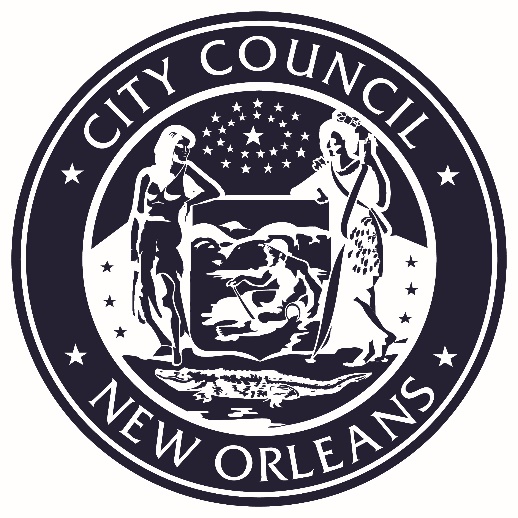 VICE PRESIDENTJASON ROGERS WILLIAMSCouncilmember-At-LargePLEASE TURN ALL CELL PHONES AND BEEPERS EITHER OFF OR ON VIBRATE DURING COUNCIL PROCEEDINGS.